                                ПУБЛИКАЦИЯ                           У сказки чистая душа.Музыкально-литературный вечер для детей подготовительной группы    Аннотация.    В нашем мире,  насыщенном информацией и стрессами, душа просит сказки - чуда, ощущения беззаботного детства. И связи с этим, одна из главных задач педагогов,  развивать  у детей художественный вкус, любовь к книге, музыке. Формула успеха заключается во взаимной любви детей и взрослых к художественной литературе, увлечение одним общим делом. Сценарий  музыкально-литературного вечера - «У сказки чистая душа», является одним из  развлечений цикла  музыкально-литературных вечеров. Это итоговое развлечение, которое проводится в подготовительной группе, тогда, когда дети имеют определенные знания о творчестве А.С.Пушкина и у них сформирована определенная картина мира. Сценарий развлечения «У сказки  чистая душа» адресован музыкальным руководителям, воспитателям и родителям.             Цель: Формирование целостной картины мира, приобщение к словесному искусству, в том числе развитие художественного восприятия  и эстетического вкуса; закрепление умения петь самостоятельно и передавать эмоционально-образное содержание в танце. Развивать у детей творческие способности и литературную речь. Воспитывать любовь к книге и к классической музыке.    Предварительная  работа: Чтение сказок А.С.Пушкина. Рисование героев сказок с использованием различных изобразительных техник. Заучивание стихов. Организация выставки детских рисунков.  Изготовление атрибутов  и оформление панно «Лукоморье».    Оформление зала:     В центре зала – экран, на котором –  портрет А.С. Пушкина, далее - слайд-шоу по сказкам поэта и  рисунки детей. Возле стены - избушка, разбитое корыто, развешенный невод. Костюмы Старика, Кота, Золотой рыбки. Ход вечера    Ведущий: Ребята, сегодня у нас необычный день. Он посвящен творчеству Александра Сергеевича Пушкина - великого, русского поэта. Послушайте, отрывки, из каких произведений я вам сейчас прочитаю. -Жил старик со своею старухойУ самого синего моря. («Сказка о рыбаке и рыбке»)-Три девицы под окномПряли поздно вечерком.  («Сказка о царе Салтане»)-Ветер по морю гуляет И кораблик подгоняет. («Сказка о царе Салтане»)-Белка песенки поёт, Да орешки всё грызёт. («Сказка о царе Салтане»)   Правильно, это сказки. Думается, у этой игры не будет окончания, настолько хорошо строчки великого поэта вжились в нашу память. Красивые и добрые сказки А.С. Пушкина знают и любят дети.     Великий русский поэт Александр Сергеевич Пушкин родился 6 июня 1799 года в Москве. В детстве у маленького Саши была няня Арина Родионовна, которая рассказывала ему народные предания и сказочные истории о добрых и злых волшебниках, царях и царицах, разбойниках и богатырях. Когда же Пушкин вырос, то сам стал сочинять волшебные стихотворные сказки, в основу которых легли истории его няни. Скажите, какие сказки вы знаете, которые написал А.С.Пушкин? (перечисляют).    Ведущая: Ребята, сегодня я предлагаю вам совершить путешествие по одной из сказок А.С.Пушкина. Чтобы нам оказаться в сказке, без волшебных слов не обойтись.    Кот: Мяу-мяу! И без меня вам тоже не обойтись! (голос за сценой)    Ведущая:   Кто здесь? Проходи  и покажись нам!Звучит музыка П.И.Чайковсчкого, появляется кот Баюн.    Кот -  Здравствуйте, ребята! Я думаю, вы меня узнали?  Правильно, я Кот Баюн,  Кот Ученый, из Лукоморья! Узнал я, что вы любите сказки, а задание моё выполнить сможете?  Тогда слушайте.    Вспомните пословицы и поговорки о сказках.
1. «Сказка ложь, да в ней намек – добру молодцу урок».
2. «Скоро сказка сказывается, да не скоро дело делается».
3. «Ни в сказке сказать, ни пером описать».
4. «Вот и сказке конец, а кто слушал молодец».    Кот:  Молодцы! А теперь я прочитаю вам волшебные слова из  стихотворения, а вы вспомните, кто его написал:У лукоморья дуб зелёный, златая цепь на дубе том:И днём, и ночью кот учёный всё ходит по цепи кругом,Дети подхватывают слова Кота  и заканчивают стихотворение вместе.Идёт направо - песнь заводит, налево сказку говорит,Там чудеса: там леший бродит, русалка на ветвях сидит,Там на неведомых дорожках следы невиданных зверей,Избушка там,  на курьих ножках стоит без окон, без дверей....Ответ детей.    Кот: Да, это стихотворение А. С. Пушкина. А это его портрет. А теперь следующая загадка:Тут синее море, тут берег морской.Старик выйдет к морю, он невод забросит, Кого-то поймает, и что-то попроситНо жадность ребята к добру не приводит.И кончится дело все тем же корытом,Но только не новым, а старым, разбитым. О какой сказке идет речь?
 Кот выслушивает ответы детей    Ведущая: Кот Баюн, помоги нам, пожалуйста, оказаться в сказке и   повстречаться со сказочными персонажами.    Кот – Ну, хорошо, помогу, ведь вы отлично справились с моими заданиями!    Звучит вступление к опере Н. Римского-Корсакова "Садко" — "Океан-море синее".  Дети идут цепочкой за Котом по залу и останавливаются около дома, где живут Старик со Старухой. Кот обращает внимание детей на корыто и невод, выясняя,  в какую сказку они попали, выслушивает ответы детей и предлагает им сесть и посмотреть.    Из домика выходит Старик:  Здравствуйте!    Кот: Кто ты? (обращается к Старику).    Старик: Я старик из сказки «О рыбаке и рыбке».    Кот:  (старик имитирует движения по ходу текста)Жил старик со своею старухой у самого синего моря,Они жили в ветхой землянке ровно 30 лет и 3 года.Старик ловил неводом рыбу, старуха пряла свою пряжу.Раз он в море закинул невод - пришёл невод с одною тиной.Он в другой раз закинул невод - пришёл невод с травою морскою.Появляется Рыбка и «плавает по волнам».    В третий раз закинул он невод - пришёл невод с одною рыбкой, не с простою - золотою!    Рыбка:  (попадается в сеть) Отпусти ты, меня старче, в море!Откуплюсь, чем только пожелаешь!    Старик: Хочу, чтобы поиграла ты с ребятами. Пусть девочки будут рыбками, а мальчики - рыбаками.Игра «Рыбаки и рыбки» Е. Тиличеева.    Рыбка: Ребята, хорошо вы играете, весело. А на вопросы мои ответить сможете?-Скажите, где жили старик со старухою? Чем они занимались?-Сколько лет рыбачил старик?-Сколько раз закидывал старик невод в море?-Скажите, какой старик по характеру?  А старуха? -Что просил старик у рыбки? -Все ли просьбы выполнила рыбка?-Как Золотая рыбка проучила старуху?«Танец рыбок»  («Аквариум» муз. К.Сен-Санса).    Старик: Спасибо тебе рыбка, ступай себе в синее море, гуляй там себе на просторе.  Сколько слышал я на свете о разных чудесах,
Не знал, что нет чудеснее улыбок на детских устах. 
А теперь пора к старухе воротиться. 
С вами вынужден проститься, До свидания, ребята!Песня «Песенка волшебника» муз.Г.Гладкова и сл.В.Лугового    Кот: Теперь я точно знаю, что вы любите  сказки А.С.Пушкина. А стихи вы знаете? Ведь я кот Ученый, любитель стихов! Дети читают стихи.1 ребенок –  Буря мглою небо кроет, Вихри снежные крутя; То, как зверь, она завоет, То заплачет, как дитя, То по кровле обветшалой Вдруг соломой зашумит, То, как путник запоздалый, К нам в окошко застучит.  ("Зимний вечер").2 ребенок.Уж небо осенью дышало, Уж реже солнышко блистало, Короче становился день, Лесов таинственная сень С печальным шумом обнажалась. Ложился на поля туман, Гусей крикливых караван Тянулся к югу: приближалась Довольно скучная пора; Стоял ноябрь уж у двора. ( "Стоял ноябрь уж у двора").3 ребенок.Сквозь волнистые туманыПробирается луна,На печальные поляныЛьет печально свет она.По дороге зимней, скучнойТройка борзая бежит,Колокольчик однозвучныйУтомительно гремит. ( «Зимняя дорога»).    Кот - А за то, что вы такие умные, весёлые и сообразительные я хочу подарить вам волшебный мешок со сказками.  До скорой встречи!    Ведущий:  Ну, вот, ребята, наше музыкальное путешествие подошло к концу, сегодня мы побывали в прекрасной стране  пушкинских сказок.  Я надеюсь,  что вам еще и еще раз захочется слушать и перечитывать сказки Пушкина, брать пример с положительных  героев его произведений. Стихи, рассказы, сказки Александра Сергеевича Пушкина всегда будут с вами всю жизнь.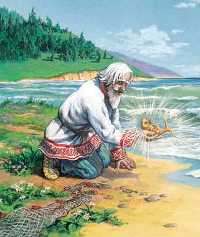 